Аннотация к рабочей программе по учебному предмету «География». 	Рабочая программа учебного предмета «ГЕОГРАФИЯ» для основного общего образования разработана на основе нормативных документов: 1. Федерального государственного образовательного стандарта основного общего образования. 2. Примерной программы по учебному предмету (Примерная основная образовательная программа основного общего образования, разделы Предметные результаты: география), 3. Авторской программы А.И. Алексеева, О.А. Климановой, В.В. Климанова, В.А. Низовцева. Содержание курса, его структура, методический аппарат направлены на организацию учебной деятельности учащихся с учетом их возрастных особенностей: использование в учебном тексте фрагментов из известных литературных произведений, деление параграфа на смысловые блоки, выделение особых уроков-практикумов, выделение новых слов как опорного конспекта урока, выводы в конце параграфа.  Целями изучения дисциплины являются: • формирование знаний законов и закономерностей пространственно-временной организации географической оболочки и ее объектов разного масштаба (от материков до мелких ПТК), географических основ охраны природы и рационального природопользования; • формирование комплексного мышления и целостного восприятия территории, знаний и понимания географических закономерностей, понимания насущных проблем взаимодействия человека и природной среды; подготовка учащихся к решению многих проблем: политических, экономических, социальных, экологических; • знакомство с основными факторами, принципами и направлениями формирования новой территориальной структуры российского общества, с путями перехода России к устойчивому развитию; • развитие ассоциативного мышления путем формирования географического образа мира, его крупных частей (материков и стран), своей страны и «малой родины». Основные задачи: • формирование географической картины мира и общей культуры; • формирование географического (пространственно-временного) мышления, географического видения глобальных и локальных проблем, деятельно-ценностного отношения к окружающей среде; • осознание единства природы, хозяйства и населения — идеологии выживания человечества в единой социоприродной среде, решения проблем экологической безопасности и устойчивого развития природы и общества; • воспитание любви к своему краю, своей стране, уважения к другим народам и культурам. Содержание программы представлено следующими разделами: 1) пояснительная записка, в которой конкретизируются общие цели основного общего образования с учетом специфики учебного предмета, курса; 2) общая характеристика учебного предмета, курса; 3) описание места учебного предмета, курса в учебном плане школы, ценностные ориентиры содержания учебного предмета; 4) результаты освоения учебного предмета, курса (личностные, метапредметные и предметные результаты); 5) содержание учебного предмета, курса; 6) тематическое планирование с определением основных видов учебной деятельности обучающихся; 7) описание учебно-методического и материально-технического обеспечения образовательного процесса. Место курса географии в учебном плане  основной школы география изучается  в 7-9 классах – по 68 ч. в год.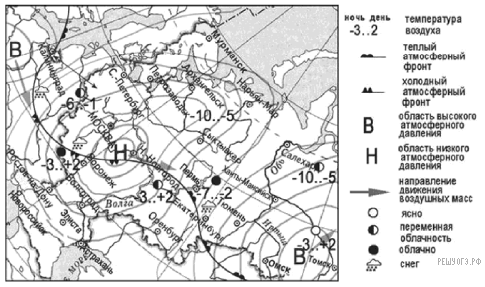 9Задание 5 № 391 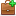 На каком рисунке изображён головной мозг птиц?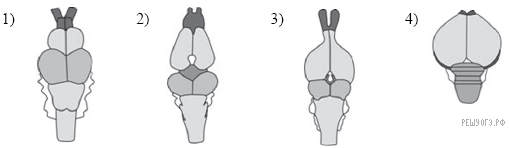 Аналоги к заданию № 391: 7568 ВсеИсточник: ГИА по биологии 31.05.2013. Основная волна. Вариант 1309.Раздел кодификатора ФИПИ: 3.4 Царство Животные.Пояснение · Поделиться · Сообщить об ошибке · Помощь10Задание 5 № 423 На каком из рисунков изображён головной мозг млекопитающего?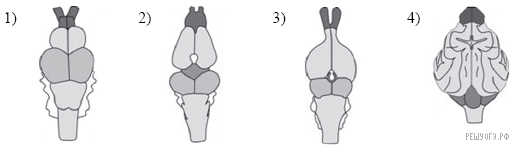 Аналоги к заданию № 423: 7366 ВсеИсточник: ГИА по биологии 31.05.2013. Основная волна. Вариант 1310.Раздел кодификатора ФИПИ: 3.4 Царство Животные.Пояснение · Поделиться · Сообщить об ошибке · Помощь11Задание 5 № 455 Мозг представителя какой систематической группы изображён на рисунке?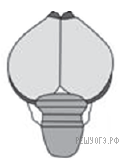 1) млекопитающих2) рыб3) пресмыкающихся4) птицАналоги к заданию № 455: 6964 ВсеИсточник: ГИА по биологии 31.05.2013. Основная волна. Вариант 1311.Раздел кодификатора ФИПИ: 3.4 Царство Животные.Пояснение · Поделиться · Сообщить об ошибке · Помощь12Задание 5 № 487 Мозг представителя какой систематической группы изображён на рисунке?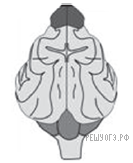 1) птиц2) рыб3) пресмыкающихся4) млекопитающихАналоги к заданию № 487: 8075 ВсеИсточник: ГИА по биологии 31.05.2013. Основная волна. Вариант 1312.Раздел кодификатора ФИПИ: 3.4 Царство Животные.Пояснение · Поделиться · 1 комментарий · Сообщить об ошибке · Помощь13Задание 5 № 519 Какой орган млекопитающего изображён на рисунке?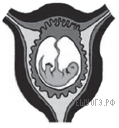 1) почка2) матка3) сердце4) печеньАналоги к заданию № 519: 5136 ВсеИсточник: ГИА по биологии 31.05.2013. Основная волна. Вариант 1313.Раздел кодификатора ФИПИ: 3.4 Царство Животные.Пояснение · Поделиться · Сообщить об ошибке · Помощь14Задание 5 № 551 У каких рыб отсутствуют жаберные крышки?1) двоякодышащие2) хрящевые3) костистые4) костныеАналоги к заданию № 551: 7044 ВсеИсточник: ГИА по биологии 31.05.2013. Основная волна. Вариант 1314.Раздел кодификатора ФИПИ: 3.4 Царство Животные.Пояснение · Поделиться · Сообщить об ошибке · Помощь15Задание 5 № 583 Основное значение слизи, выделяемой кожными железами рыбы, заключается в1) усилении чувствительности органов боковой линии2) защите чешуи от поселения на ней одноклеточных водорослей3) снабжении чешуи питательными веществами4) уменьшении трения тела рыбы о водуАналоги к заданию № 583: 5327 ВсеИсточник: ГИА по биологии 31.05.2013. Основная волна. Вариант 1315.Раздел кодификатора ФИПИ: 3.4 Царство Животные., 4.9 Покровы тела и их функции.Пояснение · Поделиться · Сообщить об ошибке · Помощь16Задание 5 № 615 Какое животное размножается почкованием?1) белая планария2) пресноводная гидра3) малый прудовик4) дождевой червьАналоги к заданию № 615: 4182 ВсеИсточник: ГИА по биологии 31.05.2013. Основная волна. Вариант 1316.Раздел кодификатора ФИПИ: 3.4 Царство Животные.Пояснение · Поделиться · Сообщить об ошибке · Помощь17Задание 5 № 647 Имеющиеся у рыб органы боковой линии выполняют функции1) опоры и движения2) обоняния3) ощущения температуры воды4) ощущения направления и силы течения водыАналоги к заданию № 647: 4239 ВсеИсточник: ГИА по биологии 31.05.2013. Основная волна. Сибирь. Вариант 1317.Раздел кодификатора ФИПИ: 3.4 Царство Животные.Пояснение · Поделиться · Сообщить об ошибке · Помощь18Задание 5 № 711 Выделение из крови лягушки вредных продуктов обмена происходит, когда кровь проходит по капиллярам1) кишечника2) поджелудочной железы3) печени4) почекАналоги к заданию № 711: 7573 ВсеИсточник: ГИА по биологии 31.05.2013. Основная волна. Сибирь. Вариант 1318.Раздел кодификатора ФИПИ: 3.4 Царство Животные., 4.8 Выделение продуктов жизнедеятельности.Пояснение · Поделиться · Сообщить об ошибке · Помощь19Задание 5 № 743 Лёгочное дыхание у земноводных осуществляется благодаря1) сердечным сокращениям2) растягиванию горла3) глотательным движениям4) изменению объёма грудной полости телаАналоги к заданию № 743: 5085 ВсеИсточник: ГИА по биологии 31.05.2013. Основная волна. Сибирь. Вариант 1319.Раздел кодификатора ФИПИ: 3.4 Царство Животные., 4.4 Дыхание. Система дыхания.Пояснение · Поделиться · Сообщить об ошибке · Помощь20Задание 5 № 775 Земноводные благодаря шейному позвонку способны1) вытягивать голову вперёд2) опускать и поднимать голову3) делать головой вращательные движения4) поворачивать голову в правую и левую стороныАналоги к заданию № 775: 6450 ВсеИсточник: ГИА по биологии 31.05.2013. Основная волна. Сибирь. Вариант 1320.Раздел кодификатора ФИПИ: 3.4 Царство Животные., 4.11 Опора и движение. Опорно-двигательный аппарат.Пояснение · Поделиться · Сообщить об ошибке · Помощь21Задание 5 № 807 Земноводные произошли от1) современных латимерий2) вымерших пресноводных кистепёрых рыб3) древних двоякодышащих рыб4) древних хрящевых рыбАналоги к заданию № 807: 7788 ВсеИсточник: ГИА по биологии 31.05.2013. Основная волна. Вариант 1321.Раздел кодификатора ФИПИ: 3.4 Царство Животные., 3.5 Учение об эволюции органического мира.Пояснение · Поделиться · 1 комментарий · Сообщить об ошибке · Помощь22Задание 5 № 839 Второй круг кровообращения возник у земноводных в связи с их приспособлением к1) питанию наземными животными2) дыханию атмосферным воздухом3) передвижению прыжками4) размножению и развитию в водеАналоги к заданию № 839: 5734 ВсеИсточник: ГИА по биологии 31.05.2013. Основная волна. Вариант 1322.Раздел кодификатора ФИПИ: 3.4 Царство Животные.Пояснение · Поделиться · Сообщить об ошибке · Помощь23Задание 5 № 871 Пресмыкающиеся, в отличие от земноводных, настоящие сухопутные животные, так как они1) приспособлены к наземному размножению и развитию2) имеют две пары рычажных конечностей3) помимо кожного дыхания осуществляют лёгочное дыхание4) имеют развитую нервную системуИсточник: ГИА по биологии 31.05.2013. Основная волна. Вариант 1323.Раздел кодификатора ФИПИ: 3.4 Царство Животные.Пояснение · Поделиться · Сообщить об ошибке · Помощь24Задание 5 № 903 Пресмыкающимся, в отличие от земноводных, свойственно1) наружное оплодотворение2) разделение тела на голову, туловище и хвост3) развитие с образованием личинки4) внутреннее оплодотворениеАналоги к заданию № 903: 6376 ВсеИсточник: ГИА по биологии 31.05.2013. Основная волна. Вариант 1324.Раздел кодификатора ФИПИ: 3.4 Царство Животные.Пояснение · Поделиться · 1 комментарий · Сообщить об ошибке · Помощь25Задание 5 № 935 Мускульный отдел желудка образовался у птиц в связи с1) питанием сочными ягодами2) уменьшением длины толстой кишки3) отсутствием зубов4) наличием клоакиИсточник: ГИА по биологии 31.05.2013. Основная волна. Дальний Восток. Вариант 1325.Раздел кодификатора ФИПИ: 3.4 Царство Животные., 4.3 Питание. Система пищеварения. Роль ферментов в пищеварении.Пояснение · Поделиться · Сообщить об ошибке · Помощь26Задание 5 № 967 Перелёты птиц связаны с1) частыми осенними дождями2) сокращением мест гнездования3) минусовой температурой воздуха в зимний период4) недостатком или отсутствием пищи в осенне-зимний периодАналоги к заданию № 967: 4128 ВсеИсточник: ГИА по биологии 31.05.2013. Основная волна. Дальний Восток. Вариант 1326.Раздел кодификатора ФИПИ: 3.4 Царство Животные., 5.1 Влияние экологических факторов на организмы.Пояснение · Поделиться · Сообщить об ошибке · Помощь27Задание 5 № 1031 У птиц, в отличие от пресмыкающихся, быстро вырабатываются различные условные рефлексы, что связано с высоким развитием у них1) обмена веществ2) полушарий переднего мозга3) продолговатого мозга4) мозжечкаАналоги к заданию № 1031: 6278 ВсеИсточник: ГИА по биологии 31.05.2013. Основная волна. Дальний Восток. Вариант 1327.Раздел кодификатора ФИПИ: 3.4 Царство Животные.Пояснение · Поделиться · Сообщить об ошибке · Помощь28Задание 5 № 1063 Летучие мыши в тёмных пещерах ориентируются в полёте с помощью1) органа зрения2) острого обоняния3) осязания, улавливающего воздушные потоки4) ультразвука, улавливаемого органами слухаАналоги к заданию № 1063: 4476 ВсеИсточник: ГИА по биологии 31.05.2013. Основная волна. Дальний Восток. Вариант 1328.Раздел кодификатора ФИПИ: 3.4 Царство Животные.Пояснение · Поделиться · Сообщить об ошибке · Помощь29Задание 5 № 1095 На рисунке изображена зубная система животного. Представители какого класса обладают таким набором зубов?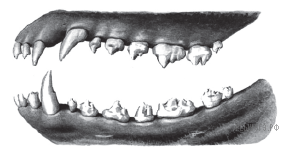 1) Пресмыкающиеся2) Брюхоногие3) Земноводные4) МлекопитающиеАналоги к заданию № 1095: 7263 ВсеИсточник: ГИА по биологии 31.05.2013. Основная волна. Вариант 1329.Раздел кодификатора ФИПИ: 3.4 Царство Животные., 4.3 Питание. Система пищеварения. Роль ферментов в пищеварении.Пояснение · Поделиться · 3 комментария · Сообщить об ошибке · Помощь30Задание 5 № 1127 Какой пищей могут питаться животные, имеющие такой желудок?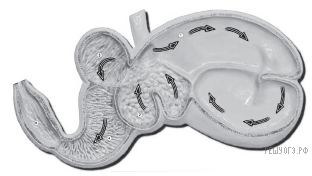 1) зелёными побегами2) твёрдыми плодами3) мелкими позвоночными4) разнообразными беспозвоночнымиЗадание 14 № 6840 Глобальные изменения климата могут привести к таянию покровных ледников и повышению вследствие этого уровня Мирового океана. Какие два города из перечисленных могут в наибольшей степени пострадать в случае такого развития событий?1) Кемерово2) Калининград3) Новосибирск4) Курск5) Санкт-ПетербургПояснение · Поделиться · Сообщить об ошибке · Помощь2Задание 14 № 6841 Такие неблагоприятные климатические явления, как засухи, суховеи и пыльные бури, значительно затрудняют хозяйственное использование территории. Для каких двух из перечисленных территорий России они наиболее характерны?1) Кировская область2) Волгоградская область3) Камчатский край4) Астраханская область5) Республика КомиПояснение · Поделиться · Сообщить об ошибке · Помощь3Задание 14 № 6842 Многолетняя мерзлота оказывает влияние на хозяйственную деятельность человека: добычу полезных ископаемых, строительство дорог и зданий. В каких двух регионах России необходимо учитывать последствия оттаивания многолетней мерзлоты?1) Ямало-Ненецкий автономный округ2) Самарская область3) Красноярский край4) Ростовская область5) Чувашская РеспубликаПояснение · Поделиться · Сообщить об ошибке · Помощь4Задание 14 № 6843 Для безопасности людей в сейсмоопасных районах применяется особая технология строительства. В каких двух регионах необходимо вести сейсмостойкое строительство?1) Тульская область2) Смоленская область3) Ленинградская область4) Камчатский край5) Сахалинская областьПояснение · Поделиться · Сообщить об ошибке · Помощь5Задание 14 № 6844 Для многих стран актуальными являются наблюдение за вулканической активностью и работа служб по оповещению населения о предстоящих извержениях вулканов. Для каких двух из перечисленных стран актуально постоянное наблюдение за вулканической активностью?1) Финляндия2) Исландия3) Египет4) Индонезия5) АвстралияПояснение · Поделиться · Сообщить об ошибке · Помощь6Задание 14 № 6845 Сель — грязевой или грязекаменный поток, отличающийся разрушительной силой, внезапностью возникновения. В каких двух регионах России из перечисленных возникновение селей наиболее вероятно?1) Кабардино-Балкарская Республика2) Смоленская область3) Республика Дагестан4) Республика Калмыкия5) Калининградская областьПояснение · Поделиться · Сообщить об ошибке · Помощь7Задание 14 № 6846 Землетрясения — стихийные бедствия, от которых часто страдают люди. Своевременное оповещение населения специальными службами может предотвратить катастрофические последствия землетрясений. В каких двух странах из перечисленных необходимы такие специальные службы?1) Австралия2) Иран3) Мексика4) Ирландия5) НидерландыПояснение · Поделиться · Сообщить об ошибке · Помощь8Задание 14 № 6847 С сейсмичностью и подводным вулканизмом тесно связана опасность возникновения огромных морских волн — цунами, под угрозой которых находятся территории прибрежных городов и населённых пунктов. В каких двух странах из перечисленных необходима работа специальных служб по предупреждению населения о приближении цунами?1) Швеция2) Япония3) Болгария4) Туркмения5) ФилиппиныПояснение · Поделиться · Сообщить об ошибке · Помощь9Задание 14 № 6848 Снежные лавины — одно из наиболее грозных и опасных природных явлений. В каких двух регионах России снежные лавины представляют наибольшую опасность?1) Чувашская Республика2) Калининградская область3) Архангельская область4) Республика Северная Осетия — Алания5) Краснодарский крайПояснение · Поделиться · Сообщить об ошибке · Помощь10Задание 14 № 6849 Землетрясения — стихийные бедствия, от которых часто страдают люди. Своевременное оповещение населения специальными службами может предотвратить катастрофические последствия. В каких двух странах необходимы такие специальные службы?1) Пакистан2) Финляндия3) Польша4) Нидерланды5) ИндонезияПояснение · Поделиться · Сообщить об ошибке · Помощь11Задание 14 № 6850 Землетрясения — стихийные бедствия, от которых часто страдают люди, живущие в горной местности. Для каких двух из перечисленных территорий характерно это природное явление?1) Вологодская область2) Ненецкий АО3) Камчатский край4) Республика Дагестан5) Смоленская областьПояснение · Поделиться · Сообщить об ошибке · Помощь12Задание 14 № 6851 Многолетняя мерзлота оказывает влияние на хозяйственную деятельность человека: разработку полезных ископаемых, строительство дорог и зданий. В каких двух из перечисленных регионов России необходимо учитывать последствия оттаивания многолетней мерзлоты?1) Ростовская область2) Оренбургская область3) Магаданская область4) Калининградская область5) Красноярский крайПояснение · Поделиться · Сообщить об ошибке · Помощь13Задание 14 № 6852 Многие страны мира находятся в сейсмоопасных зонах. Выберите две страны, которые находятся в сейсмоопасной зоне?1) Мексика2) Австралия3) Германия4) Мадагаскар5) ИндонезияПояснение · Поделиться · Сообщить об ошибке · Помощь14Задание 14 № 6853 Такие неблагоприятные климатические явления, как засухи, суховеи и пыльные бури значительно затрудняют хозяйственное освоение территории. Для каких двух из перечисленных территорий они наиболее характерны?1) Республика Саха (Якутия)2) Калининградская область3) Ставропольский край4) Приморский край5) Республика КалмыкияПояснение · Поделиться · Сообщить об ошибке · Помощь15Задание 14 № 6854 Каскад ГЭС — это группа гидроэлектрических станций, расположенных последовательно по течению водного потока и связанных между собой общностью водохозяйственного режима. На каких двух реках каскад ГЭС объединяет наибольшее число электростанций?1) Мезень2) Кама3) Северная Двина4) Колыма5) ЕнисейПояснение · Поделиться · Сообщить об ошибке · Помощь16Задание 14 № 6855 Урожайность сельскохозяйственных культур во многом зависит от количества выпадающих атмосферных осадков, влияющих на увлажнение почвы. В каких двух регионах России наиболее важно применять меры, позволяющие сохранять влагу в почве?1) Архангельская область2) Ставропольский край3) Псковская область4) Пермский край5) Волгоградская областьПояснение · Поделиться · Сообщить об ошибке · Помощь17Задание 14 № 6856 Одним из возможных последствий глобальных изменений климата учёные считают повышение уровня Мирового океана. Какие два города из перечисленных могут в наибольшей степени пострадать в случае такого развития событий?1) Астрахань2) Санкт-Петербург3) Архангельск4) Новосибирск5) ЧелябинскПояснение · Поделиться · Сообщить об ошибке · Помощь18Задание 14 № 6857 Тропические циклоны обладают огромной энергией и способны вызвать катастрофические разрушения. При Всемирной метеорологической организации создана специальная служба для своевременного информирования жителей стран, которым могут угрожать тропические циклоны. Для жителей, каких двух из перечисленных стран такие предупреждения особо необходимы?1) Япония2) Нигер3) Таиланд4) Испания5) КанадаПояснение · Поделиться · Сообщить об ошибке · Помощь19Задание 14 № 6858 МЧС России ежегодно готовит прогнозы сейсмической активности в сейсмоопасных районах страны. Для жителей, каких двух районов России такие прогнозы необходимы?1) Дальний Восток2) Европейский Север3) Центральный4) Северо-Запад5) Европейский ЮгПояснение · Поделиться · Сообщить об ошибке · Помощь20Задание 14 № 6859 В районах распространения многолетнемерзлых грунтов для того, чтобы обеспечить устойчивость сооружений и предотвратить их разрушение, дома строят на глубоко вбитых сваях. В каких двух городах из перечисленных необходимо применять такую технологию строительства?1) Архангельск2) Вологда3) Норильск4) Самара5) ЯкутскПояснение · Поделиться · Сообщить об ошибке · Помощь21Задание 14 № 6860 Снежные лавины — одно из наиболее опасных природных явлений. При составлении прогнозов чрезвычайных ситуаций МЧС России оценивает опасность, которую представляет для отдельных регионов сход лавин. Для жителей, каких двух регионов России такие прогнозы необходимы?1) Краснодарский край2) Республика Алтай3) Воронежская область4) Кировская область5) Республика КомиПояснение · Поделиться · Сообщить об ошибке · Помощь22Задание 14 № 6861 МЧС России ежегодно готовит прогнозы сейсмической активности в сейсмоопасных районах России. На территории, каких регионов России наиболее вероятны сильные землетрясения?1) Республика Алтай2) Воронежская область3) Тюменская область4) Республика Дагестан5) Республика КомиПояснение · Поделиться · Сообщить об ошибке · Помощь23Задание 14 № 6862 Ветровая эрозия почв часто проявляется в виде пыльных бурь. Ветер уносит с полей наиболее плодородный верхний слой почв, при этом происходит уничтожение посевов сельскохозяйственных культур. Разрушительное действие ветровой эрозии огромно. На территории, каких двух из перечисленных областей России наиболее важно проводить мероприятия, предохраняющие почвы от ветровой эрозии?1) Оренбургская область2) Архангельская область3) Саратовская область4) Смоленская область5) Ивановская областьПояснение · Поделиться · Сообщить об ошибке · Помощь24Задание 14 № 6863 Вулканические извержения относятся к числу наиболее опасных природных явлений. На территории, каких двух из перечисленных стран наиболее вероятны извержения вулканов?1) Швейцария2) Индонезия3) Индия4) Италия5) ФранцияПояснение · Поделиться · Сообщить об ошибке · Помощь25Задание 14 № 6864 Снежные лавины — одно из наиболее грозных и опасных природных явлений. В каких двух из перечисленных регионов России снежные лавины представляют наибольшую опасность?1) Республика Алтай2) Калининградская область3) Кабардино-Балкарская Республика4) Республика Марий Эл5) Архангельская областьПояснение · Поделиться · Сообщить об ошибке · Помощь26Задание 14 № 7658 Снежные лавины — одно из наиболее грозных и опасных природных явлений. В каких двух из перечисленных регионов России снежные лавины представляют наибольшую опасность? Запишите в таблицу цифры, под которыми указаны выбранные регионы.1) Калининградская область2) Республика Северная Осетия — Алания3) Астраханская область4) Архангельская область5) Камчатский крайИсточник: Демонстрационная версия ОГЭ—2020 по географии., Демонстрационная версия ОГЭ—2021 по географии.Пояснение · Поделиться · Сообщить об ошибке · Помощь27Задание 14 № 7689 При строительстве в сейсмоопасных районах применяется особая технология. Сейсмостойкость многоэтажных зданий обеспечивают многими конструктивными приёмами, например, устройством железобетонных каркасов в оконных и дверных проёмах. В каких двух из перечисленных регионов России необходимо применять данные технологии? Запишите в таблицу цифры, которыми обозначены эти регионы.1) Смоленская область2) Республика Дагестан3) Кировская область4) Сахалинская область5) Республика КалмыкияПояснение · Поделиться · Сообщить об ошибке · Помощь28Задание 14 № 7719 С сейсмичностью и подводным вулканизмом тесно связана опасность огромных морских волн — цунами, под ударами которых находятся территории прибрежных городов и других населённых пунктов. В каких двух из перечисленных стран необходима работа специальных служб по предупреждению населения о приближении цунами? Запишите в таблицу цифры, которыми обозначены эти страны.1) Египет2) Германия3) Индонезия4) Япония5) ИспанияПояснение · Поделиться · Сообщить об ошибке · Помощь29Задание 14 № 9873 Сель — грязекаменный поток, отличающийся разрушительной силой, внезапностью возникновения. В каких двух из перечисленных регионов России возникновение селей наиболее вероятно? Запишите в таблицу цифры, под которыми указаны эти регионы.1) Кабардино-Балкарская Республика2) Смоленская область3) Республика Калмыкия4) Калининградская область5) Республика Северная Осетия — АланияИсточник: ОГЭ по географии 2020 года. Досрочная волна. Вариант 1.Пояснение · Поделиться · Сообщить об ошибке · Помощь30Задание 14 № 9989 Многолетняя мерзлота оказывает влияние на хозяйственную деятельность человека: разработку полезных ископаемых, строительство дорог и зданий. В каких двух из перечисленных регионов России необходимо учитывать последствия оттаивания многолетней мерзлоты? Запишите в таблицу цифры, под которыми указаны эти регионы.1) Ростовская область2) Красноярский край3) Воронежская область4) Республика Калмыкия5) Чукотский АОадание 30 № 27 Определите регион России по его краткому описанию.Эта республика расположена в зоне тайги. Особенностью её экономико-географического положения является наличие выхода к Государственной границе Российской Федерации и выхода к морю. На территории республики находится морской порт. Республика специализируется на производстве пиломатериалов, целлюлозы, бумаги, железорудных окатышей, алюминия.Ответ: Республика ___________________________.Источник: ГИА по географии 31.05.2013. Основная волна. Центр. Вариант 1301.Пояснение · Поделиться · Сообщить об ошибке · Помощь2Задание 30 № 57 Определите регион по его краткому описанию.Эта область расположена в зонах южной тайги и смешанных лесов. По территории протекает самая протяжённая река Европейской части России. На этой реке находится административный центр области — крупный центр российского и международного туризма, один из городов «Золотого кольца» России с численностью населения около 600 тыс. человек. Ведущие отрасли промышленности: машиностроение и химическая (производство шин, синтетического каучука и смол, лаков и красок). Развита нефтеперерабатывающая и топливная, лёгкая (льняная и хлопчатобумажная), пищевая промышленность. Основная отрасль сельского хозяйства — животноводство (молочно-мясное скотоводство, свиноводство, птицеводство). Выращивают рожь, картофель, овощи, кормовые культуры, лён-долгунец.Ответ: ___________________________ область.Источник: ГИА по географии 31.05.2013. Основная волна. Урал. Вариант 1302.Пояснение · Поделиться · Сообщить об ошибке · Помощь3Задание 30 № 87 Определите регион по его краткому описанию.Территория этого края омывается водами двух морей. Его административный центр находится на одинаковом расстоянии от экватора и Северного полюса. Климат на большей части территории края умеренно континентальный, а на побережье — субтропический. Его северную часть занимают степи (2/3 территории), южную — горы (1/3 территории). Основу экономики составляют агропромышленный, курортно-рекреационный, транспортный комплексы.Ответ: ___________________________ край.Источник: ГИА по географии 31.05.2013. Основная волна. Урал. Вариант 1303.Пояснение · Поделиться · Сообщить об ошибке · Помощь4Задание 30 № 117 Определите город по его краткому описанию.Этот город был основан на пересечении древнейших торговых путей между Европой и Азией. Расположен в дельте крупнейшей реки Европейской части России. В городе действуют предприятия топливно-энергетического комплекса, судостроения и пищевой промышленности. Город является крупным транспортным узлом. Развиты все виды транспорта: морской, речной, железнодорожный, автомобильный и авиационный.Источник: ГИА по географии 31.05.2013. Основная волна. Вариант 1304.Пояснение · Поделиться · Сообщить об ошибке · Помощь5Задание 30 № 207 Определите страну по её краткому описанию.Эта азиатская страна по размерам территории относится к крупным странам.На севере, в горах, распространены хвойные и смешанные леса, на юге преобладают полупустынные и пустынные ландшафты. Характерен резко континентальный климат умеренного пояса. По суше граничит лишь с двумя государствами.Источник: ГИА по географии 31.05.2013. Основная волна. Урал. Вариант 1305.Пояснение · Поделиться · Сообщить об ошибке · Помощь6Задание 30 № 253 Определите регион России по его краткому описанию.Это одна из крупных по размерам территории республик в составе РФ. Климат умеренно континентальный. Значительное преобладание количества выпадающих атмосферных осадков над испарением и преобладание низменного рельефа определили повышенную заболоченность. Около 80% территории занимают леса. Разведаны запасы нефти, природного газа, угля, бокситов и др. Ведущие отрасли промышленности: топливная, лесозаготовительная, деревообрабатывающая и целлюлозно-бумажная.Ответ: Республика ___________________________.Источник: ГИА по географии 31.05.2013. Основная волна. Центр. Вариант 1306.Пояснение · Поделиться · Сообщить об ошибке · Помощь7Задание 30 № 283 Определите город по его краткому описанию.Этот город — административный центр области, которая находится в лесостепной и степной природных зонах. Город-миллионер расположен на возвышенном берегу р. Волги, которая делает в этом районе петлю «Лука» и пересекается мощными транспортными магистралями широтного направления. Промышленность представлена производством самолётов, космической техники, оборудования для нефтяной промышленности; нефтеперерабатывающей и пищевой промышленностью и др.Источник: ГИА по географии 31.05.2013. Основная волна. Вариант 1307.Пояснение · Поделиться · Сообщить об ошибке · Помощь8Задание 30 № 313 Определите страну по её краткому описанию.Вся территория этой страны находится в Южном полушарии. На востоке она омывается водами Атлантического океана, вдоль её юго-восточного и восточного побережья проходит одно из холодных течений. Территория вытянута в меридиональном направлении. Вдоль всей западной границы простираются горы. Разведаны месторождения медных, железных, урановых, марганцевых руд, природного газа и нефти. Большая часть территории расположена в природной зоне степей (пампы), полупустынь и пустынь.Источник: ГИА по географии 31.05.2013. Основная волна. Урал. Вариант 1308.Пояснение · Поделиться · Сообщить об ошибке · Помощь9Задание 30 № 343 Определите страну по её краткому описанию.Особенностями географического положения этой страны являются наличие границы с Россией и отсутствие выхода к морю. Большая часть территории расположена на высоте свыше 1000 м над уровнем моря, некоторые горные хребты достигают 4000 м и выше. Климат резко континентальный, с максимальными амплитудами суточных и годовых температур. В некоторых районах распространена многолетняя мерзлота. Основной ландшафт — сухие степи, примерно четверть территории занята пустыней. Средняя плотность населения — около 2 человек на км2. Большинство верующих исповедуют буддизм.Источник: ГИА по географии 31.05.2013. Основная волна. Сибирь, Дальний Восток. Вариант 1309.Пояснение · Поделиться · Сообщить об ошибке · Помощь10Задание 30 № 373 Определите страну по её краткому описанию.Территория этой страны узкой полосой вытянута вдоль побережья океана. Здесь расположена крайняя южная точка материка, на котором находится эта страна. Общая протяжённость территории с севера на юг превышает 4000 км, и климат изменяется от тропического на севере до умеренного на юге. Свыше 3/4 территории занимают горы. В стране насчитывается несколько сотен вулканов, из них более 40 действующие.Источник: ГИА по географии 31.05.2013. Основная волна. Вариант 1310.Пояснение · Поделиться · Сообщить об ошибке · Помощь11Задание 30 № 403 Определите страну по её краткому описанию.Территория этой одной из крупнейших стран мира расположена в нескольких климатических поясах. Омывается водами Атлантического океана, и на её территории находится одна из крайних точек материка. Природа страны разнообразна: девственные тропические леса с богатейшей флорой и фауной на севере сменяются древесными и травянистыми саваннами на юге.Источник: ГИА по географии 31.05.2013. Основная волна. Вариант 1311.Пояснение · Поделиться · Сообщить об ошибке · Помощь12Задание 30 № 433 Определите страну по её краткому описанию.Эта страна протянулась узкой полосой вдоль восточного и южного побережья одного из крупных полуостровов Евразии. Рельеф в основном гористый; равнины, расположенные в дельте двух крупных рек, занимают около четверти территории страны. Климат субэкваториальный, часты тайфуны и наводнения. Недра богаты полезными ископаемыми: разведаны запасы нефти, каменного угля, железных руд, оловянных и вольфрамовых руд. Большую часть экономически активного населения занята в сельском хозяйстве; растениеводство специализируется на производстве риса, сахарного тростника, чая, кофе и натурального каучука.Источник: ГИА по географии 31.05.2013. Основная волна. Центр. Вариант 1312.Пояснение · Поделиться · Сообщить об ошибке · Помощь13Задание 30 № 463 Определите страну по её краткому описанию.По площади территории эта страна относится к крупнейшим в мире. Омывается водами трёх океанов. Граничит по суше лишь с одной страной. Почти половина территории расположена в климатических поясах с неблагоприятными условиями для жизни и деятельности. Средняя плотность населения примерно 3 человека на 1 км2.Источник: ГИА по географии 31.05.2013. Основная волна. Сибирь, Дальний Восток. Вариант 1313.Пояснение · Поделиться · Сообщить об ошибке · Помощь14Задание 30 № 493 Определите страну по её краткому описанию.Эта азиатская страна по размерам территории относится к крупным странам мира. На севере страны, в горах, распространены хвойные, смешанные и лиственные леса, на юге страны преобладают полупустынные и пустынные ландшафты. Для её территории характерен резко континентальный климат умеренного пояса. Страна имеет сухопутную границу лишь с двумя государствами.Пояснение · Поделиться · Сообщить об ошибке · Помощь15Задание 30 № 523 Определите страну по её краткому описанию.Это одна из крупных по площади территории, но одна из слабозаселённых стран мира. Средняя плотность населения составляет не более трёх человек на 1 кв. км. Большая часть населения сосредоточена на востоке и юго-востоке страны. Столица — не самый крупный её город. Одной из характерных черт природы является широкое распространение пустынь. Страна богата многими видами природных ресурсов, ограничены лишь водные и лесные ресурсы.Пояснение · Поделиться · Сообщить об ошибке · Помощь16Задание 30 № 553 Определите страну по её краткому описанию.Территория этой страны имеет выход к одному из морей Атлантического океана. На её территории расположена крайняя северная точка материка, на котором находится эта страна. Природа страны разнообразна: здесь можно увидеть пустынные пейзажи, оливковые и апельсиновые рощи, вечнозелёные средиземноморские леса. Страна имеет сухопутную границу лишь с двумя государствами. Название столицы совпадает с названием страны.Пояснение · Поделиться · Сообщить об ошибке · Помощь17Задание 30 № 583 Определите регион России по его краткому описанию.Этот автономный округ находится в азиатской части страны. Он омывается водами одного из морей Северного Ледовитого океана. На территории округа находится устье одной из наиболее протяжённых рек России. Большую часть территории округа занимает тундра. Основное природное богатство — природный газ.Ответ: ______________________ АО.Пояснение · Поделиться · Сообщить об ошибке · Помощь18Задание 30 № 613 Определите регион России по его краткому описанию.Этот край, находящийся в азиатской части страны, имеет приморское положение. Он граничит с самой большой по численности населения страной в мире. Административный центр расположен на берегу одной из самых протяженных рек России. Одной из ведущих отраслей хозяйства является лесная и деревообрабатывающая промышленность.Ответ:______________________край.Пояснение · Поделиться · Сообщить об ошибке · Помощь19Задание 30 № 673 Определите регион России по его краткому описанию.Особенностью ЭГП этой области является наличие выхода к государственной границе Российской Федерации с тремя европейскими странами. Более трети территории области занимают леса, другой особенностью природы является обилие озёр. Полезными ископаемыми область небогата: имеются залежи торфа и строительных материалов. Основные отрасли промышленности — машиностроение, деревообрабатывающая, лёгкая и пищевая промышленность. В сельском хозяйстве преобладает молочное животноводство; растениеводство специализируется на производстве кормовых культур.Ответ: ______________________ область.Пояснение · Поделиться · Сообщить об ошибке · Помощь20Задание 30 № 703 Определите регион России по его краткому описанию.Эта область находится на юге Европейской части России, имеет выход к морю, на западе граничит с одной из зарубежных стран. В рельефе преобладают равнины; на западе территории имеются месторождения каменного угля. Благоприятный климат, плодородные чернозёмные почвы способствуют развитию мощного агропромышленного комплекса. В области сооружена атомная электростанция. Административный центр — город-миллионер, через него проходят важные автомобильная и железнодорожная магистрали, связывающие Центр России с южными регионами России и зарубежными странами.Ответ: ______________________ область.Пояснение · Поделиться · Сообщить об ошибке · Помощь21Задание 30 № 733 Определите регион России по его краткому описанию.Республика расположена в Азиатской части страны. На юге граница совпадает с Государственной границей Российской Федерации. Республика богата полезными ископаемыми: здесь имеются крупные залежи свинцово-цинковых, молибденовых, вольфрамовых, урановых руд, а также месторождения угля и многих других полезных ископаемых. На территории Республики находится около 60% береговой линии самого глубокого пресноводного озера в мире.Ответ: Республика _______________________.Пояснение · Поделиться · Сообщить об ошибке · Помощь22Задание 30 № 763 Определите регион России по его краткому описанию.Этот край имеет приморское положение. Его административный центр находится на равном расстоянии от Северного полюса и экватора. Основные формы рельефа — горы (высотой более 3000 м) и низменность. Живописные горные ландшафты, морское побережье, лечебные грязи и минеральные источники привлекают в край большое количество туристов и отдыхающих.Ответ: ______________________ край.Пояснение · Поделиться · Сообщить об ошибке · Помощь23Задание 30 № 823 Определите страну по её краткому описанию.Территория этой страны пересекается Северным полярным кругом, она омывается водами трёх океанов. Сухопутную границу страна имеет только с одним государством. Страна является первой по размерам территории и третьей по численности населения на материке, на котором она расположена.Пояснение · Поделиться · Сообщить об ошибке · Помощь24Задание 30 № 853 Определите регион России по его краткому описанию.Этот край расположен в восточной части России. Его территория имеет выход к морю и к государственной границе с Китаем. Административный центр, распложенный на берегу судоходной реки, — важный транспортный узел. Одной из главных отраслей хозяйства является лесная и деревообрабатывающая промышленность.Ответ: ______________________ край.Пояснение · Поделиться · Сообщить об ошибке · Помощь25Задание 30 № 883 Определите страну по её краткому описанию.Территорию этой страны, расположенной в Западном полушарии, пересекает Северный полярный круг. Страна не имеет сухопутных границ с другими государствами. Она выделяется тем, что в пределах значительной части её территории природные ландшафты сохранились нетронутыми человеком. Отличительной особенностью её природы является наличие действующих вулканов.Пояснение · Поделиться · Сообщить об ошибке · Помощь26Задание 30 № 913 Определите город по его краткому описанию.Этот город расположен в восточной части России. Он является административным центром края, территория которого имеет выход к морю и к государственной границе с Китаем. Город является важным транспортным узлом на трассе Транссибирской магистрали, в нём находится современный речной порт, позволяющий принимать суда класса «река-море».Пояснение · Поделиться · Сообщить об ошибке · Помощь27Задание 30 № 943 Определите страну по её краткому описанию.Территория этой страны, расположенной в Восточном полушарии, пересекается экватором. Она омывается водами двух океанов. Особенностью её природы является очень высокая сейсмичность территории и огромное количество потухших и действующих вулканов.Пояснение · Поделиться · Сообщить об ошибке · Помощь28Задание 30 № 973 Определите регион России по его краткому описанию.Большая часть территории этой области находится в зоне тайги. Особенностью её ЭГП является положение на основных транспортных магистралях, соединяющих европейскую часть страны и Западную Сибирь с дальневосточными районами России. Основу хозяйства составляют несколько крупных ГЭС, рядом с которыми построены крупные алюминиевые комбинаты и лесопромышленные комплексы.Ответ: ______________________ область.Пояснение · Поделиться · Сообщить об ошибке · Помощь29Задание 30 № 1003 Определите регион России по его краткому описанию.Эта область расположена на границе европейской и азиатской частей России. Её территория имеет выход к Государственной границе с Казахстаном. Большая часть территории имеет равнинный рельеф, восточную часть области занимают южные отроги Уральских гор. Главными отраслями промышленности являются машиностроение, металлургия (в области работает один из крупнейших металлургических комбинатов страны, ведётся выплавка меди и никеля), нефтяная и газовая промышленность.Ответ: ______________________ область.Пояснение · Поделиться · Сообщить об ошибке · Помощь30Задание 30 № 1033 Определите страну по её краткому описанию.Территория этой страны пересекается Южным тропиком и омывается водами двух океанов. Страна не имеет сухопутных границ с другими государствами. Большая часть территории находится в природных зонах саванн, полупустынь и пустынь. Показатель «плотность населения» один из самых низких в мире.Пояснение · Поделиться · Сообщить об ошибке · Помощь1. Основными продуктами черной металлургии являютсяа) чугун; б) чугун и сталь; в) чугун, сталь, прокат.2. Основными продуктами цветной металлургии являютсяа) цветные металлы; б) цветные металлы и их сплавы;в) цветные металлы, их сплавы и минеральные удобрения.3.Ведущее место в России по производству черных металлов занимает металлургическая базаа) Уральская; б) Центральная; в) Сибирская.4.К районам добычи сырья тяготеет производствоа) меди и алюминия; б) алюминия и никеля; в) никеля и меди5.К Уральской металлургической базе относятся предприятия, расположенные в …а) Старом Осколе и Медногорске; б) Череповце и Кандалакше;в) Нижнем Тагиле и Челябинске.6.К местам дешевой энергии и топлива тяготеет производствоа) алюминия; б) алюминия и титана;в) алюминия, титана, магния.7. Почему в Братске (Восточная Сибирь) создан крупнейший алюминиевый комбинат?а) здесь имеется крупная ГЭС.б) здесь имеются крупные запасы угля;в) здесь имеются крупные запасы руды;8. Заводы Сибирской металлургической базы используют:а) собственное сырье и топливо;б) собственное сырье и привозное топливо;в) привозное сырье и собственное топливо.9.Среди перечисленных центров выделите те, в которых имеются предприятия по производству алюминия:а) Каменск-Уральский и Красноярск; б) Москва и Волхов; в) Братск и Никель.10. Какой из факторов является основным в размещении металлургии тяжелых металлов?а) энергетический; б) потребительский; в) сырьевой.